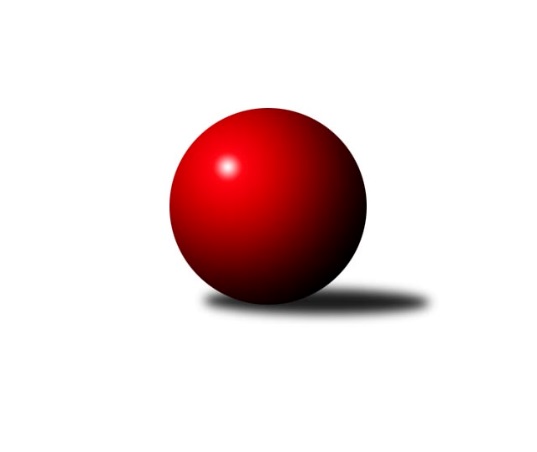 Č.16Ročník 2011/2012	13.6.2024 2. KLM B 2011/2012Statistika 16. kolaTabulka družstev:		družstvo	záp	výh	rem	proh	skore	sety	průměr	body	plné	dorážka	chyby	1.	TJ Valašské Meziříčí	16	10	1	5	86.0 : 42.0 	(236.0 : 148.0)	3330	21	2185	1145	13.6	2.	HKK Olomouc ˝A˝	16	10	1	5	76.5 : 51.5 	(200.5 : 183.5)	3284	21	2191	1093	22.8	3.	KK Slovan Rosice	16	10	1	5	74.0 : 54.0 	(200.0 : 184.0)	3314	21	2208	1106	19.9	4.	TJ Opava˝A˝	16	10	0	6	74.0 : 54.0 	(195.5 : 188.5)	3322	20	2194	1128	17.6	5.	KK Zábřeh	16	8	2	6	68.0 : 60.0 	(203.5 : 180.5)	3307	18	2184	1122	15.9	6.	TJ Rostex Vyškov ˝A˝	16	9	0	7	68.0 : 60.0 	(200.0 : 184.0)	3330	18	2197	1133	22	7.	KK Moravská Slávia Brno ˝A˝	16	9	0	7	67.0 : 61.0 	(208.5 : 175.5)	3304	18	2183	1121	16.6	8.	KK Blansko	16	7	3	6	63.0 : 65.0 	(193.5 : 190.5)	3257	17	2157	1100	21.3	9.	KK Moravská Slávia Brno ˝B˝	16	6	0	10	65.0 : 63.0 	(194.0 : 190.0)	3237	12	2177	1060	17.9	10.	SK Baník Ratiškovice	16	5	0	11	50.0 : 78.0 	(165.5 : 218.5)	3235	10	2156	1079	25.3	11.	KK Šumperk˝A˝	16	4	0	12	42.5 : 85.5 	(156.5 : 227.5)	3181	8	2138	1043	24.5	12.	Sokol Přemyslovice˝A˝	16	4	0	12	34.0 : 94.0 	(150.5 : 233.5)	3188	8	2152	1036	29.4Tabulka doma:		družstvo	záp	výh	rem	proh	skore	sety	průměr	body	maximum	minimum	1.	TJ Valašské Meziříčí	8	8	0	0	54.0 : 10.0 	(133.0 : 59.0)	3416	16	3531	3301	2.	KK Moravská Slávia Brno ˝A˝	8	8	0	0	47.0 : 17.0 	(122.5 : 69.5)	3480	16	3536	3409	3.	TJ Opava˝A˝	8	7	0	1	45.0 : 19.0 	(106.5 : 85.5)	3305	14	3337	3259	4.	KK Zábřeh	8	6	1	1	44.0 : 20.0 	(111.0 : 81.0)	3355	13	3459	3255	5.	HKK Olomouc ˝A˝	8	6	1	1	44.0 : 20.0 	(108.5 : 83.5)	3294	13	3370	3237	6.	KK Slovan Rosice	8	6	1	1	43.0 : 21.0 	(103.0 : 89.0)	3366	13	3433	3305	7.	KK Blansko	8	6	1	1	41.5 : 22.5 	(109.5 : 82.5)	3308	13	3484	3204	8.	KK Moravská Slávia Brno ˝B˝	8	6	0	2	45.5 : 18.5 	(112.0 : 80.0)	3435	12	3530	3377	9.	TJ Rostex Vyškov ˝A˝	8	4	0	4	33.0 : 31.0 	(94.5 : 97.5)	3278	8	3357	3218	10.	SK Baník Ratiškovice	8	4	0	4	31.0 : 33.0 	(84.0 : 108.0)	3222	8	3336	3107	11.	KK Šumperk˝A˝	8	4	0	4	30.0 : 34.0 	(89.5 : 102.5)	3296	8	3377	3207	12.	Sokol Přemyslovice˝A˝	8	3	0	5	22.0 : 42.0 	(80.5 : 111.5)	3195	6	3306	3110Tabulka venku:		družstvo	záp	výh	rem	proh	skore	sety	průměr	body	maximum	minimum	1.	TJ Rostex Vyškov ˝A˝	8	5	0	3	35.0 : 29.0 	(105.5 : 86.5)	3336	10	3489	3219	2.	HKK Olomouc ˝A˝	8	4	0	4	32.5 : 31.5 	(92.0 : 100.0)	3283	8	3416	3171	3.	KK Slovan Rosice	8	4	0	4	31.0 : 33.0 	(97.0 : 95.0)	3306	8	3434	3144	4.	TJ Opava˝A˝	8	3	0	5	29.0 : 35.0 	(89.0 : 103.0)	3324	6	3374	3247	5.	TJ Valašské Meziříčí	8	2	1	5	32.0 : 32.0 	(103.0 : 89.0)	3318	5	3458	3236	6.	KK Zábřeh	8	2	1	5	24.0 : 40.0 	(92.5 : 99.5)	3301	5	3386	3200	7.	KK Blansko	8	1	2	5	21.5 : 42.5 	(84.0 : 108.0)	3250	4	3413	3070	8.	KK Moravská Slávia Brno ˝A˝	8	1	0	7	20.0 : 44.0 	(86.0 : 106.0)	3291	2	3402	3185	9.	SK Baník Ratiškovice	8	1	0	7	19.0 : 45.0 	(81.5 : 110.5)	3237	2	3325	3167	10.	Sokol Přemyslovice˝A˝	8	1	0	7	12.0 : 52.0 	(70.0 : 122.0)	3188	2	3302	3107	11.	KK Moravská Slávia Brno ˝B˝	8	0	0	8	19.5 : 44.5 	(82.0 : 110.0)	3232	0	3393	3111	12.	KK Šumperk˝A˝	8	0	0	8	12.5 : 51.5 	(67.0 : 125.0)	3166	0	3279	3082Tabulka podzimní části:		družstvo	záp	výh	rem	proh	skore	sety	průměr	body	doma	venku	1.	TJ Valašské Meziříčí	11	7	1	3	60.0 : 28.0 	(162.0 : 102.0)	3356	15 	5 	0 	0 	2 	1 	3	2.	KK Slovan Rosice	11	7	1	3	53.0 : 35.0 	(141.5 : 122.5)	3357	15 	3 	1 	1 	4 	0 	2	3.	KK Zábřeh	11	6	2	3	52.0 : 36.0 	(146.5 : 117.5)	3289	14 	4 	1 	1 	2 	1 	2	4.	TJ Rostex Vyškov ˝A˝	11	7	0	4	49.0 : 39.0 	(139.5 : 124.5)	3336	14 	3 	0 	2 	4 	0 	2	5.	KK Moravská Slávia Brno ˝A˝	11	7	0	4	48.0 : 40.0 	(147.5 : 116.5)	3338	14 	6 	0 	0 	1 	0 	4	6.	KK Blansko	11	5	3	3	44.5 : 43.5 	(129.0 : 135.0)	3265	13 	5 	1 	0 	0 	2 	3	7.	TJ Opava˝A˝	11	6	0	5	47.0 : 41.0 	(126.5 : 137.5)	3321	12 	5 	0 	1 	1 	0 	4	8.	HKK Olomouc ˝A˝	11	5	1	5	46.0 : 42.0 	(136.5 : 127.5)	3262	11 	4 	1 	1 	1 	0 	4	9.	SK Baník Ratiškovice	11	4	0	7	39.0 : 49.0 	(123.5 : 140.5)	3217	8 	3 	0 	3 	1 	0 	4	10.	KK Moravská Slávia Brno ˝B˝	11	3	0	8	41.0 : 47.0 	(130.0 : 134.0)	3237	6 	3 	0 	2 	0 	0 	6	11.	Sokol Přemyslovice˝A˝	11	3	0	8	23.0 : 65.0 	(99.5 : 164.5)	3195	6 	3 	0 	2 	0 	0 	6	12.	KK Šumperk˝A˝	11	2	0	9	25.5 : 62.5 	(102.0 : 162.0)	3168	4 	2 	0 	3 	0 	0 	6Tabulka jarní části:		družstvo	záp	výh	rem	proh	skore	sety	průměr	body	doma	venku	1.	HKK Olomouc ˝A˝	5	5	0	0	30.5 : 9.5 	(64.0 : 56.0)	3323	10 	2 	0 	0 	3 	0 	0 	2.	TJ Opava˝A˝	5	4	0	1	27.0 : 13.0 	(69.0 : 51.0)	3322	8 	2 	0 	0 	2 	0 	1 	3.	TJ Valašské Meziříčí	5	3	0	2	26.0 : 14.0 	(74.0 : 46.0)	3311	6 	3 	0 	0 	0 	0 	2 	4.	KK Moravská Slávia Brno ˝B˝	5	3	0	2	24.0 : 16.0 	(64.0 : 56.0)	3303	6 	3 	0 	0 	0 	0 	2 	5.	KK Slovan Rosice	5	3	0	2	21.0 : 19.0 	(58.5 : 61.5)	3244	6 	3 	0 	0 	0 	0 	2 	6.	KK Moravská Slávia Brno ˝A˝	5	2	0	3	19.0 : 21.0 	(61.0 : 59.0)	3284	4 	2 	0 	0 	0 	0 	3 	7.	TJ Rostex Vyškov ˝A˝	5	2	0	3	19.0 : 21.0 	(60.5 : 59.5)	3295	4 	1 	0 	2 	1 	0 	1 	8.	KK Blansko	5	2	0	3	18.5 : 21.5 	(64.5 : 55.5)	3260	4 	1 	0 	1 	1 	0 	2 	9.	KK Šumperk˝A˝	5	2	0	3	17.0 : 23.0 	(54.5 : 65.5)	3253	4 	2 	0 	1 	0 	0 	2 	10.	KK Zábřeh	5	2	0	3	16.0 : 24.0 	(57.0 : 63.0)	3349	4 	2 	0 	0 	0 	0 	3 	11.	Sokol Přemyslovice˝A˝	5	1	0	4	11.0 : 29.0 	(51.0 : 69.0)	3172	2 	0 	0 	3 	1 	0 	1 	12.	SK Baník Ratiškovice	5	1	0	4	11.0 : 29.0 	(42.0 : 78.0)	3256	2 	1 	0 	1 	0 	0 	3 Zisk bodů pro družstvo:		jméno hráče	družstvo	body	zápasy	v %	dílčí body	sety	v %	1.	Dalibor Tuček 	TJ Valašské Meziříčí 	14	/	16	(88%)	45.5	/	64	(71%)	2.	Luděk Rychlovský 	SK Baník Ratiškovice 	14	/	16	(88%)	42	/	64	(66%)	3.	Miroslav Milan 	KK Moravská Slávia Brno ˝A˝ 	13	/	16	(81%)	46	/	64	(72%)	4.	Pavel Palian 	KK Moravská Slávia Brno ˝B˝ 	13	/	16	(81%)	43.5	/	64	(68%)	5.	Jiří Němec 	HKK Olomouc ˝A˝ 	13	/	16	(81%)	41	/	64	(64%)	6.	Radek Havran 	HKK Olomouc ˝A˝ 	13	/	16	(81%)	40.5	/	64	(63%)	7.	Stanislav Žáček 	KK Moravská Slávia Brno ˝A˝ 	12	/	14	(86%)	38.5	/	56	(69%)	8.	Petr Mika 	KK Moravská Slávia Brno ˝B˝ 	12	/	16	(75%)	39.5	/	64	(62%)	9.	David Volek 	TJ Valašské Meziříčí 	11	/	15	(73%)	37.5	/	60	(63%)	10.	Tomáš Cabák 	TJ Valašské Meziříčí 	11	/	15	(73%)	37	/	60	(62%)	11.	Jiří Trávníček 	TJ Rostex Vyškov ˝A˝ 	11	/	15	(73%)	34	/	60	(57%)	12.	Martin Sitta 	KK Zábřeh 	11	/	16	(69%)	45	/	64	(70%)	13.	Josef Sitta 	KK Zábřeh 	11	/	16	(69%)	44	/	64	(69%)	14.	Jiří Axman st.	KK Slovan Rosice 	11	/	16	(69%)	41	/	64	(64%)	15.	Erik Gordík 	TJ Rostex Vyškov ˝A˝ 	11	/	16	(69%)	38	/	64	(59%)	16.	Vladimír Výrek 	TJ Valašské Meziříčí 	10	/	11	(91%)	32	/	44	(73%)	17.	Vladimír Konečný 	TJ Opava˝A˝ 	10	/	14	(71%)	29	/	56	(52%)	18.	Jiří Vícha 	TJ Opava˝A˝ 	10	/	16	(63%)	39.5	/	64	(62%)	19.	Dalibor Matyáš 	KK Slovan Rosice 	10	/	16	(63%)	37	/	64	(58%)	20.	Radim Metelka 	TJ Valašské Meziříčí 	10	/	16	(63%)	36.5	/	64	(57%)	21.	Martin Honc 	KK Blansko  	10	/	16	(63%)	35	/	64	(55%)	22.	Jiří Flídr 	KK Zábřeh 	10	/	16	(63%)	33	/	64	(52%)	23.	Roman Porubský 	KK Blansko  	9.5	/	15	(63%)	38.5	/	60	(64%)	24.	Štěpán Večerka 	KK Moravská Slávia Brno ˝B˝ 	9	/	13	(69%)	37	/	52	(71%)	25.	Ondřej Němec 	KK Blansko  	9	/	15	(60%)	33	/	60	(55%)	26.	Petr Bracek 	TJ Opava˝A˝ 	9	/	15	(60%)	32.5	/	60	(54%)	27.	Miroslav Ptáček 	KK Slovan Rosice 	9	/	15	(60%)	29.5	/	60	(49%)	28.	Ivo Fabík 	KK Slovan Rosice 	9	/	16	(56%)	34.5	/	64	(54%)	29.	Petr Pevný 	TJ Rostex Vyškov ˝A˝ 	9	/	16	(56%)	34	/	64	(53%)	30.	Josef Šrámek 	HKK Olomouc ˝A˝ 	8.5	/	13	(65%)	26.5	/	52	(51%)	31.	Josef Touš 	KK Šumperk˝A˝ 	8.5	/	15	(57%)	32	/	60	(53%)	32.	Ladislav Novotný 	KK Blansko  	8.5	/	16	(53%)	32.5	/	64	(51%)	33.	Jaromír Šula 	KK Slovan Rosice 	8	/	14	(57%)	29	/	56	(52%)	34.	Eduard Varga 	TJ Rostex Vyškov ˝A˝ 	8	/	16	(50%)	38	/	64	(59%)	35.	Pavel Dvořák 	KK Moravská Slávia Brno ˝B˝ 	7.5	/	14	(54%)	21.5	/	56	(38%)	36.	Petr Wolf 	TJ Opava˝A˝ 	7	/	10	(70%)	24.5	/	40	(61%)	37.	Jiří Zezulka 	HKK Olomouc ˝A˝ 	7	/	13	(54%)	31.5	/	52	(61%)	38.	Luboš Gassmann 	TJ Valašské Meziříčí 	7	/	13	(54%)	28.5	/	52	(55%)	39.	Aleš Staněk 	TJ Rostex Vyškov ˝A˝ 	7	/	14	(50%)	29	/	56	(52%)	40.	Josef Toman 	SK Baník Ratiškovice 	7	/	14	(50%)	25	/	56	(45%)	41.	Miloslav Hýbl 	KK Zábřeh 	7	/	15	(47%)	32	/	60	(53%)	42.	Ladislav Stárek 	Sokol Přemyslovice˝A˝ 	7	/	15	(47%)	27.5	/	60	(46%)	43.	Jiří Zezulka st. 	Sokol Přemyslovice˝A˝ 	7	/	16	(44%)	34	/	64	(53%)	44.	Marian Hošek 	HKK Olomouc ˝A˝ 	6	/	11	(55%)	22.5	/	44	(51%)	45.	Milan Klika 	KK Moravská Slávia Brno ˝A˝ 	6	/	13	(46%)	30	/	52	(58%)	46.	Zdeněk Vránek 	KK Moravská Slávia Brno ˝A˝ 	6	/	13	(46%)	27.5	/	52	(53%)	47.	Petr Streubel st.	KK Slovan Rosice 	6	/	14	(43%)	21	/	56	(38%)	48.	Miroslav Smrčka 	KK Šumperk˝A˝ 	6	/	15	(40%)	23	/	60	(38%)	49.	Peter Zaťko 	KK Moravská Slávia Brno ˝A˝ 	6	/	16	(38%)	30	/	64	(47%)	50.	Karel Kolařík 	KK Blansko  	6	/	16	(38%)	28	/	64	(44%)	51.	Jaroslav Vymazal 	KK Šumperk˝A˝ 	5	/	11	(45%)	23.5	/	44	(53%)	52.	Ivo Mrhal ml.	Sokol Přemyslovice˝A˝ 	5	/	12	(42%)	20	/	48	(42%)	53.	Milan Janyška 	TJ Opava˝A˝ 	5	/	12	(42%)	16	/	48	(33%)	54.	Přemysl Žáček 	TJ Opava˝A˝ 	5	/	13	(38%)	25	/	52	(48%)	55.	Lubomír Kalakaj 	KK Moravská Slávia Brno ˝B˝ 	5	/	13	(38%)	16.5	/	52	(32%)	56.	Jakub Tomančák 	SK Baník Ratiškovice 	5	/	15	(33%)	22.5	/	60	(38%)	57.	Jaroslav Sedlář 	KK Šumperk˝A˝ 	5	/	16	(31%)	27.5	/	64	(43%)	58.	Milan Zezulka 	Sokol Přemyslovice˝A˝ 	5	/	16	(31%)	25.5	/	64	(40%)	59.	Lukáš Horňák 	KK Zábřeh 	5	/	16	(31%)	24	/	64	(38%)	60.	Radim Marek 	TJ Opava˝A˝ 	4	/	6	(67%)	12	/	24	(50%)	61.	Milan Krejčí 	KK Moravská Slávia Brno ˝A˝ 	4	/	7	(57%)	17	/	28	(61%)	62.	Michal Kellner 	KK Moravská Slávia Brno ˝A˝ 	4	/	14	(29%)	21.5	/	56	(38%)	63.	Viktor Výleta 	SK Baník Ratiškovice 	4	/	15	(27%)	23.5	/	60	(39%)	64.	Roman Flek 	KK Blansko  	4	/	15	(27%)	23	/	60	(38%)	65.	Jakub Toman 	SK Baník Ratiškovice 	4	/	15	(27%)	23	/	60	(38%)	66.	Josef Něnička 	SK Baník Ratiškovice 	4	/	16	(25%)	20	/	64	(31%)	67.	Pavel Kovalčík 	TJ Opava˝A˝ 	3	/	4	(75%)	11	/	16	(69%)	68.	Leopold Jašek 	HKK Olomouc ˝A˝ 	3	/	10	(30%)	16	/	40	(40%)	69.	Pavel Hrdlička 	KK Zábřeh 	3	/	10	(30%)	14.5	/	40	(36%)	70.	Matouš Krajzinger 	HKK Olomouc ˝A˝ 	3	/	11	(27%)	16.5	/	44	(38%)	71.	Kamil Bednář 	TJ Rostex Vyškov ˝A˝ 	3	/	14	(21%)	19	/	56	(34%)	72.	Eduard Tomek 	Sokol Přemyslovice˝A˝ 	2.5	/	6	(42%)	12	/	24	(50%)	73.	Jan Bernatík 	KK Moravská Slávia Brno ˝B˝ 	2.5	/	10	(25%)	15	/	40	(38%)	74.	Vojtěch Jurníček 	Sokol Přemyslovice˝A˝ 	2.5	/	12	(21%)	18	/	48	(38%)	75.	Michal Juroška 	TJ Valašské Meziříčí 	2	/	5	(40%)	12	/	20	(60%)	76.	Pavel Lužný 	Sokol Přemyslovice˝A˝ 	2	/	9	(22%)	9.5	/	36	(26%)	77.	Marek Zapletal 	KK Šumperk˝A˝ 	2	/	13	(15%)	13	/	52	(25%)	78.	Karel Ustohal 	KK Slovan Rosice 	1	/	1	(100%)	3	/	4	(75%)	79.	Petr Matějka 	KK Šumperk˝A˝ 	1	/	1	(100%)	2.5	/	4	(63%)	80.	Radim Čuřík 	SK Baník Ratiškovice 	1	/	1	(100%)	2	/	4	(50%)	81.	Dalibor Jandík 	TJ Valašské Meziříčí 	1	/	1	(100%)	2	/	4	(50%)	82.	Kamil Kovařík 	KK Moravská Slávia Brno ˝A˝ 	1	/	1	(100%)	2	/	4	(50%)	83.	Zdeněk Švub 	KK Zábřeh 	1	/	4	(25%)	9	/	16	(56%)	84.	Jiří Chrastina 	TJ Rostex Vyškov ˝A˝ 	1	/	4	(25%)	7	/	16	(44%)	85.	Radim Hostinský 	KK Moravská Slávia Brno ˝B˝ 	1	/	5	(20%)	5	/	20	(25%)	86.	Zdeněk Peč 	Sokol Přemyslovice˝A˝ 	1	/	7	(14%)	10.5	/	28	(38%)	87.	Jan Sedláček 	Sokol Přemyslovice˝A˝ 	1	/	7	(14%)	9	/	28	(32%)	88.	Miroslav Mrkos 	KK Šumperk˝A˝ 	0	/	1	(0%)	2	/	4	(50%)	89.	Miroslav Ondrouch 	Sokol Přemyslovice˝A˝ 	0	/	1	(0%)	2	/	4	(50%)	90.	Jiří Kropáč 	HKK Olomouc ˝A˝ 	0	/	1	(0%)	2	/	4	(50%)	91.	Ladislav Musil 	KK Blansko  	0	/	1	(0%)	1	/	4	(25%)	92.	Ivo Hostinský 	KK Moravská Slávia Brno ˝A˝ 	0	/	1	(0%)	1	/	4	(25%)	93.	Miroslav Flek 	KK Blansko  	0	/	1	(0%)	1	/	4	(25%)	94.	Jiří Šoupal 	Sokol Přemyslovice˝A˝ 	0	/	1	(0%)	1	/	4	(25%)	95.	Jan Tögel 	HKK Olomouc ˝A˝ 	0	/	1	(0%)	1	/	4	(25%)	96.	Milan Vymazal 	KK Šumperk˝A˝ 	0	/	1	(0%)	1	/	4	(25%)	97.	Karel Plaga 	KK Slovan Rosice 	0	/	1	(0%)	1	/	4	(25%)	98.	Miroslav Adámek 	KK Šumperk˝A˝ 	0	/	1	(0%)	0	/	4	(0%)	99.	Zdeněk Grulich 	Sokol Přemyslovice˝A˝ 	0	/	1	(0%)	0	/	4	(0%)	100.	Ondřej Topič 	TJ Valašské Meziříčí 	0	/	1	(0%)	0	/	4	(0%)	101.	Pavel Heinisch 	KK Šumperk˝A˝ 	0	/	3	(0%)	4.5	/	12	(38%)	102.	Petr Bábíček 	SK Baník Ratiškovice 	0	/	3	(0%)	4.5	/	12	(38%)	103.	Petr Mecerod 	KK Slovan Rosice 	0	/	3	(0%)	4	/	12	(33%)	104.	Dalibor Dvorník 	KK Moravská Slávia Brno ˝A˝ 	0	/	6	(0%)	8.5	/	24	(35%)	105.	Martin Sedlář 	KK Šumperk˝A˝ 	0	/	7	(0%)	5	/	28	(18%)Průměry na kuželnách:		kuželna	průměr	plné	dorážka	chyby	výkon na hráče	1.	KK MS Brno, 1-4	3402	2245	1156	16.3	(567.0)	2.	KK Slovan Rosice, 1-4	3350	2204	1145	19.1	(558.3)	3.	TJ Valašské Meziříčí, 1-4	3338	2206	1131	18.7	(556.4)	4.	KK Zábřeh, 1-4	3310	2185	1125	18.8	(551.8)	5.	KK Šumperk, 1-4	3288	2171	1116	18.3	(548.0)	6.	KK Vyškov, 1-4	3279	2192	1086	23.7	(546.5)	7.	TJ Opava, 1-4	3263	2187	1075	20.6	(543.9)	8.	KK Blansko, 1-6	3261	2171	1089	24.8	(543.6)	9.	HKK Olomouc, 1-8	3254	2156	1098	22.9	(542.5)	10.	Ratíškovice, 1-4	3230	2159	1070	24.0	(538.4)	11.	Sokol Přemyslovice, 1-4	3225	2142	1083	23.4	(537.6)Nejlepší výkony na kuželnách:KK MS Brno, 1-4KK Moravská Slávia Brno ˝A˝	3536	1. kolo	Dalibor Tuček 	TJ Valašské Meziříčí	653	8. koloKK Moravská Slávia Brno ˝B˝	3530	8. kolo	Miroslav Milan 	KK Moravská Slávia Brno ˝A˝	651	6. koloKK Moravská Slávia Brno ˝A˝	3526	8. kolo	Pavel Palian 	KK Moravská Slávia Brno ˝B˝	642	2. koloKK Moravská Slávia Brno ˝A˝	3521	10. kolo	Miroslav Milan 	KK Moravská Slávia Brno ˝A˝	639	8. koloKK Moravská Slávia Brno ˝A˝	3514	14. kolo	Pavel Palian 	KK Moravská Slávia Brno ˝B˝	638	12. koloTJ Rostex Vyškov ˝A˝	3489	6. kolo	Pavel Palian 	KK Moravská Slávia Brno ˝B˝	638	8. koloKK Moravská Slávia Brno ˝A˝	3475	4. kolo	Petr Mika 	KK Moravská Slávia Brno ˝B˝	637	8. koloKK Moravská Slávia Brno ˝B˝	3462	2. kolo	Miroslav Milan 	KK Moravská Slávia Brno ˝A˝	636	14. koloKK Moravská Slávia Brno ˝B˝	3461	14. kolo	Stanislav Žáček 	KK Moravská Slávia Brno ˝A˝	634	8. koloTJ Valašské Meziříčí	3458	10. kolo	Miroslav Milan 	KK Moravská Slávia Brno ˝A˝	630	16. koloKK Slovan Rosice, 1-4KK Slovan Rosice	3433	7. kolo	Petr Mika 	KK Moravská Slávia Brno ˝B˝	617	15. koloHKK Olomouc ˝A˝	3416	11. kolo	Roman Porubský 	KK Blansko 	614	9. koloKK Blansko 	3413	9. kolo	Ondřej Němec 	KK Blansko 	601	9. koloKK Slovan Rosice	3412	15. kolo	Ivo Fabík 	KK Slovan Rosice	596	15. koloKK Slovan Rosice	3368	12. kolo	Jaromír Šula 	KK Slovan Rosice	590	2. koloKK Slovan Rosice	3368	11. kolo	Jiří Axman st.	KK Slovan Rosice	589	14. koloKK Slovan Rosice	3367	5. kolo	Ladislav Stárek 	Sokol Přemyslovice˝A˝	589	7. koloTJ Rostex Vyškov ˝A˝	3337	5. kolo	Jiří Němec 	HKK Olomouc ˝A˝	587	11. koloKK Slovan Rosice	3337	2. kolo	Dalibor Matyáš 	KK Slovan Rosice	586	15. koloKK Moravská Slávia Brno ˝B˝	3336	15. kolo	Miloslav Hýbl 	KK Zábřeh	586	12. koloTJ Valašské Meziříčí, 1-4TJ Valašské Meziříčí	3531	4. kolo	Dalibor Tuček 	TJ Valašské Meziříčí	620	4. koloTJ Valašské Meziříčí	3517	14. kolo	Vladimír Výrek 	TJ Valašské Meziříčí	612	2. koloTJ Valašské Meziříčí	3433	16. kolo	Jiří Axman st.	KK Slovan Rosice	605	6. koloTJ Valašské Meziříčí	3421	6. kolo	Tomáš Cabák 	TJ Valašské Meziříčí	604	14. koloKK Slovan Rosice	3403	6. kolo	Dalibor Tuček 	TJ Valašské Meziříčí	601	14. koloKK Zábřeh	3386	14. kolo	Martin Sitta 	KK Zábřeh	598	14. koloTJ Valašské Meziříčí	3385	11. kolo	Radim Metelka 	TJ Valašské Meziříčí	598	4. koloTJ Valašské Meziříčí	3381	12. kolo	Luboš Gassmann 	TJ Valašské Meziříčí	597	6. koloTJ Opava˝A˝	3373	4. kolo	David Volek 	TJ Valašské Meziříčí	595	4. koloTJ Valašské Meziříčí	3355	2. kolo	Jakub Tomančák 	SK Baník Ratiškovice	594	12. koloKK Zábřeh, 1-4KK Zábřeh	3459	5. kolo	Martin Sitta 	KK Zábřeh	634	13. koloKK Zábřeh	3439	10. kolo	Martin Sitta 	KK Zábřeh	617	5. koloKK Zábřeh	3409	13. kolo	Martin Sitta 	KK Zábřeh	610	10. koloKK Zábřeh	3359	3. kolo	Erik Gordík 	TJ Rostex Vyškov ˝A˝	599	13. koloKK Slovan Rosice	3358	1. kolo	Dalibor Matyáš 	KK Slovan Rosice	598	1. koloKK Zábřeh	3336	15. kolo	Jiří Trávníček 	TJ Rostex Vyškov ˝A˝	597	13. koloTJ Valašské Meziříčí	3324	3. kolo	Radim Metelka 	TJ Valašské Meziříčí	594	3. koloKK Zábřeh	3293	7. kolo	Jiří Flídr 	KK Zábřeh	585	15. koloKK Moravská Slávia Brno ˝A˝	3291	5. kolo	Josef Sitta 	KK Zábřeh	584	5. koloKK Zábřeh	3286	9. kolo	Josef Sitta 	KK Zábřeh	583	9. koloKK Šumperk, 1-4TJ Rostex Vyškov ˝A˝	3382	15. kolo	Jiří Trávníček 	TJ Rostex Vyškov ˝A˝	614	15. koloKK Šumperk˝A˝	3377	12. kolo	Josef Touš 	KK Šumperk˝A˝	606	3. koloKK Šumperk˝A˝	3352	7. kolo	Josef Sitta 	KK Zábřeh	601	11. koloTJ Valašské Meziříčí	3339	5. kolo	Viktor Výleta 	SK Baník Ratiškovice	599	9. koloKK Slovan Rosice	3335	3. kolo	Josef Touš 	KK Šumperk˝A˝	590	13. koloKK Šumperk˝A˝	3321	13. kolo	Josef Touš 	KK Šumperk˝A˝	588	9. koloKK Zábřeh	3311	11. kolo	Miroslav Smrčka 	KK Šumperk˝A˝	585	12. koloKK Šumperk˝A˝	3302	15. kolo	Jaroslav Vymazal 	KK Šumperk˝A˝	583	9. koloKK Šumperk˝A˝	3289	3. kolo	Ladislav Stárek 	KK Šumperk˝A˝	581	12. koloKK Šumperk˝A˝	3281	9. kolo	Martin Sitta 	KK Zábřeh	580	11. koloKK Vyškov, 1-4KK Moravská Slávia Brno ˝A˝	3402	9. kolo	Petr Bracek 	TJ Opava˝A˝	611	14. koloTJ Opava˝A˝	3374	14. kolo	Eduard Varga 	TJ Rostex Vyškov ˝A˝	592	11. koloTJ Rostex Vyškov ˝A˝	3357	11. kolo	Miroslav Milan 	KK Moravská Slávia Brno ˝A˝	587	9. koloTJ Rostex Vyškov ˝A˝	3324	7. kolo	Luděk Rychlovský 	SK Baník Ratiškovice	585	11. koloHKK Olomouc ˝A˝	3322	12. kolo	Zdeněk Vránek 	KK Moravská Slávia Brno ˝A˝	584	9. koloTJ Rostex Vyškov ˝A˝	3313	4. kolo	Martin Sitta 	KK Zábřeh	582	2. koloTJ Valašské Meziříčí	3293	7. kolo	Stanislav Žáček 	KK Moravská Slávia Brno ˝A˝	578	9. koloTJ Rostex Vyškov ˝A˝	3277	9. kolo	Jiří Trávníček 	TJ Rostex Vyškov ˝A˝	578	7. koloTJ Rostex Vyškov ˝A˝	3260	14. kolo	Petr Pevný 	TJ Rostex Vyškov ˝A˝	577	4. koloKK Zábřeh	3249	2. kolo	David Volek 	TJ Valašské Meziříčí	576	7. koloTJ Opava, 1-4TJ Rostex Vyškov ˝A˝	3365	3. kolo	Milan Janyška 	TJ Opava˝A˝	601	1. koloTJ Opava˝A˝	3337	15. kolo	Jiří Vícha 	TJ Opava˝A˝	600	15. koloTJ Opava˝A˝	3333	7. kolo	Jiří Vícha 	TJ Opava˝A˝	598	3. koloTJ Opava˝A˝	3332	11. kolo	Jiří Vícha 	TJ Opava˝A˝	597	13. koloTJ Opava˝A˝	3314	1. kolo	Petr Pevný 	TJ Rostex Vyškov ˝A˝	593	3. koloTJ Opava˝A˝	3294	13. kolo	Petr Mika 	KK Moravská Slávia Brno ˝B˝	591	11. koloTJ Opava˝A˝	3292	3. kolo	Jiří Vícha 	TJ Opava˝A˝	590	9. koloTJ Opava˝A˝	3279	5. kolo	Vladimír Konečný 	TJ Opava˝A˝	585	15. koloKK Moravská Slávia Brno ˝B˝	3268	11. kolo	Petr Bracek 	TJ Opava˝A˝	581	11. koloTJ Opava˝A˝	3259	9. kolo	Dalibor Matyáš 	KK Slovan Rosice	579	13. koloKK Blansko, 1-6KK Blansko 	3484	1. kolo	Josef Sitta 	KK Zábřeh	647	6. koloKK Zábřeh	3345	6. kolo	Radek Havran 	HKK Olomouc ˝A˝	618	16. koloHKK Olomouc ˝A˝	3329	16. kolo	Ondřej Němec 	KK Blansko 	609	1. koloKK Blansko 	3324	13. kolo	Roman Porubský 	KK Blansko 	604	1. koloKK Blansko 	3320	6. kolo	Ladislav Novotný 	KK Blansko 	603	1. koloKK Blansko 	3313	10. kolo	Roman Porubský 	KK Blansko 	596	13. koloKK Blansko 	3300	16. kolo	Roman Porubský 	KK Blansko 	587	6. koloKK Blansko 	3277	8. kolo	Miroslav Milan 	KK Moravská Slávia Brno ˝A˝	587	13. koloKK Moravská Slávia Brno ˝A˝	3240	13. kolo	Karel Kolařík 	KK Blansko 	579	10. koloKK Blansko 	3238	4. kolo	Matouš Krajzinger 	HKK Olomouc ˝A˝	578	16. koloHKK Olomouc, 1-8HKK Olomouc ˝A˝	3370	3. kolo	Radek Havran 	HKK Olomouc ˝A˝	612	8. koloHKK Olomouc ˝A˝	3350	15. kolo	Jiří Zezulka 	HKK Olomouc ˝A˝	596	1. koloHKK Olomouc ˝A˝	3312	8. kolo	Radek Havran 	HKK Olomouc ˝A˝	593	3. koloHKK Olomouc ˝A˝	3302	7. kolo	Jiří Němec 	HKK Olomouc ˝A˝	593	15. koloTJ Rostex Vyškov ˝A˝	3298	1. kolo	Jiří Němec 	HKK Olomouc ˝A˝	590	7. koloHKK Olomouc ˝A˝	3289	13. kolo	Jiří Němec 	HKK Olomouc ˝A˝	584	8. koloKK Zábřeh	3279	8. kolo	Radek Havran 	HKK Olomouc ˝A˝	584	1. koloHKK Olomouc ˝A˝	3250	5. kolo	Jiří Němec 	HKK Olomouc ˝A˝	583	3. koloKK Blansko 	3242	5. kolo	Roman Porubský 	KK Blansko 	575	5. koloHKK Olomouc ˝A˝	3239	1. kolo	Tomáš Cabák 	TJ Valašské Meziříčí	571	13. koloRatíškovice, 1-4TJ Opava˝A˝	3339	8. kolo	Luděk Rychlovský 	SK Baník Ratiškovice	591	10. koloSK Baník Ratiškovice	3336	3. kolo	Milan Klika 	KK Moravská Slávia Brno ˝A˝	588	3. koloKK Moravská Slávia Brno ˝A˝	3328	3. kolo	Vladimír Výrek 	TJ Valašské Meziříčí	586	1. koloTJ Valašské Meziříčí	3325	1. kolo	Luděk Rychlovský 	SK Baník Ratiškovice	585	3. koloSK Baník Ratiškovice	3290	6. kolo	Dalibor Matyáš 	KK Slovan Rosice	579	10. koloSK Baník Ratiškovice	3275	8. kolo	Milan Janyška 	TJ Opava˝A˝	576	8. koloKK Slovan Rosice	3270	10. kolo	Radim Metelka 	TJ Valašské Meziříčí	576	1. koloSK Baník Ratiškovice	3242	15. kolo	Josef Něnička 	SK Baník Ratiškovice	576	6. koloKK Blansko 	3212	15. kolo	Roman Porubský 	KK Blansko 	574	15. koloSK Baník Ratiškovice	3211	5. kolo	Luděk Rychlovský 	SK Baník Ratiškovice	572	8. koloSokol Přemyslovice, 1-4TJ Rostex Vyškov ˝A˝	3343	8. kolo	Petr Pevný 	TJ Rostex Vyškov ˝A˝	611	8. koloTJ Opava˝A˝	3330	16. kolo	Jiří Zezulka st. 	Sokol Přemyslovice˝A˝	600	12. koloHKK Olomouc ˝A˝	3322	14. kolo	Roman Flek 	KK Blansko 	592	12. koloKK Blansko 	3316	12. kolo	Jiří Zezulka st. 	Sokol Přemyslovice˝A˝	590	4. koloSokol Přemyslovice˝A˝	3306	11. kolo	Miroslav Milan 	KK Moravská Slávia Brno ˝A˝	585	11. koloSokol Přemyslovice˝A˝	3299	4. kolo	Petr Bracek 	TJ Opava˝A˝	576	16. koloSokol Přemyslovice˝A˝	3273	12. kolo	Aleš Staněk 	TJ Rostex Vyškov ˝A˝	574	8. koloKK Moravská Slávia Brno ˝A˝	3244	11. kolo	Martin Honc 	KK Blansko 	574	12. koloSK Baník Ratiškovice	3206	2. kolo	Jiří Zezulka st. 	Sokol Přemyslovice˝A˝	573	11. koloKK Zábřeh	3200	4. kolo	Jiří Vícha 	TJ Opava˝A˝	571	16. koloČetnost výsledků:	8.0 : 0.0	7x	7.0 : 1.0	15x	6.5 : 1.5	1x	6.0 : 2.0	25x	5.5 : 2.5	1x	5.0 : 3.0	19x	4.0 : 4.0	4x	3.0 : 5.0	6x	2.5 : 5.5	1x	2.0 : 6.0	10x	1.0 : 7.0	5x	0.5 : 7.5	1x	0.0 : 8.0	1x